Рэкамендацыі па выкарыстанні ў адукацыйным працэсе вучэбнага дапаможніка “Літаратурнае чытанне” для 3 класа ўстаноў агульнай сярэдняй адукацыі з беларускай і рускай мовамі навучання	У новым 2023/2024 навучальным годзе вучні трэцяга класа пачнуць займацца па перапрацаваным і дапоўненым вучэбным дапаможніку 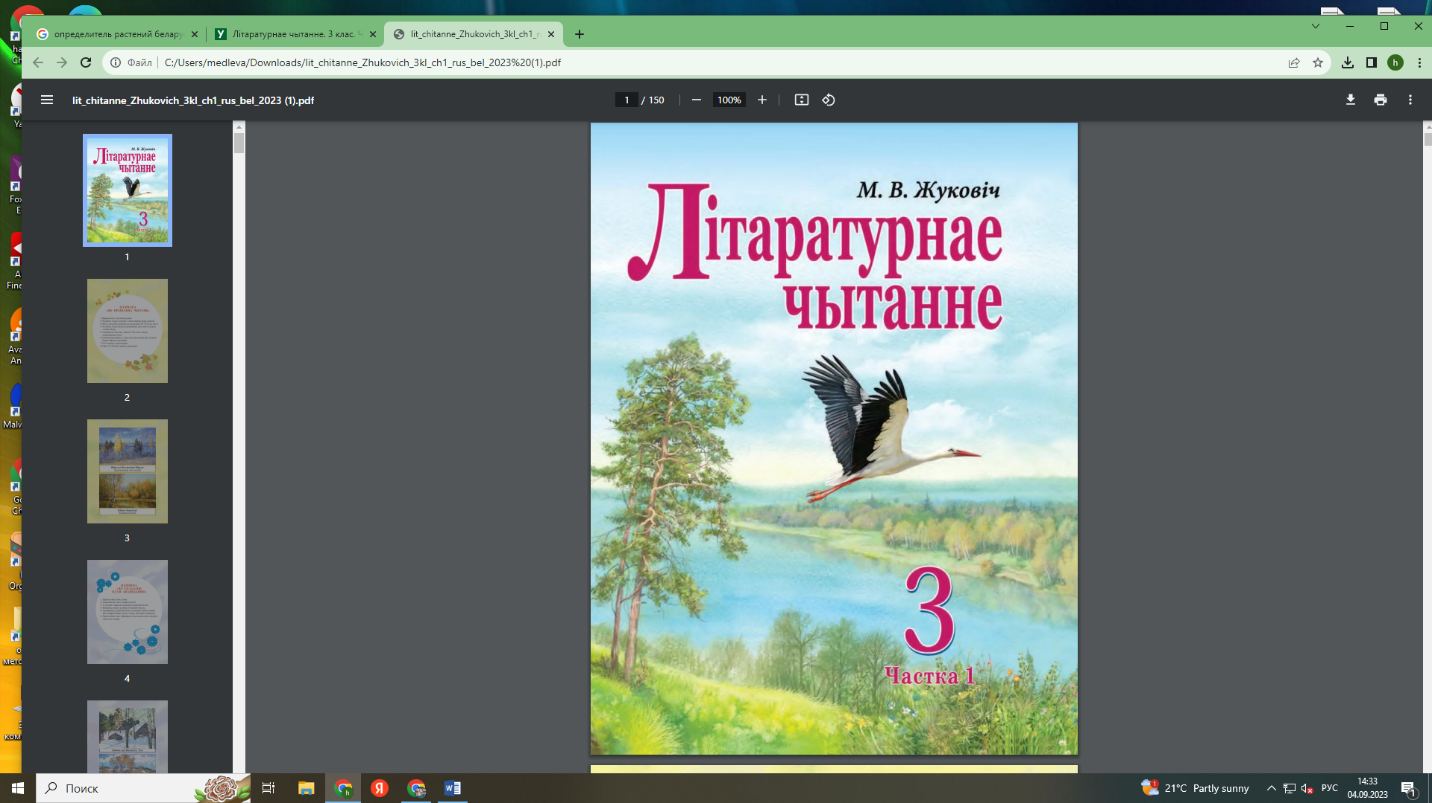 Жуковіч, М.В. Літаратурнае чытанне: вучэб. дапам. для 3-га кл. устаноў агульнай сярэдняй адукацыі з беларускай і рускай мовамі навучання. У 2 ч. / М. В. Жуковіч. — Мінск: Нац. ін-т адукацыі, 2023.	Згодна новай вучэбнай праграмы ў вучэбным дапаможніку (частка 1) для абавязковага вывучэння ўведзены верш Пімена Панчанкі “У грыбы” і апавяданне Уладзіміра Караткевіча “Мая Беларусь”.	З першых старонак удзельнікі адукацыйнага працэсу пазнаёмяцца з галоўным героем і гідам кнігі – казачным Буслікам, які будзе суправаджаць усе вучэбныя заняткі з першага ўрока і да канца навучальнага года. Таму на ўводных занятках пасля знаёмства з вокладкай вучэбнага выдання рэкамендуем настаўніку ці добра падрыхтаванаму вучню прачытаць уголас уступны артыкул “Дарагія дзяўчынкі і хлопчыкі!” (с. 3) і звярнуць увагу на ўмоўныя абазначэнні: “Пытанні і заданні”, “Тлумачальны слоўнік” і “Работа ў парах (групах)”. Другая частка ўступу (с. 4) прысвечана вучобе трэцякласнікаў працы з вучэбным дапаможнікам. Прапануем настаўніку рэалізоўваць пададзены план пакрокавым шляхам з прыпынкамі на выкананне апісаных дзеянняў. Калі сказана “Звярніцеся да зместу кнігі”, то гэта значыць, што настаўнік адразу адрасуе вучняў на прагляд с. 141-143 вучэбнага дапаможніка (частка 1). Пасля ўвага дзяцей пераводзіцца на назву першага раздзела “Прыгожая птушка пер’ем, а чалавек вучэннем”, на пошук у ім першага і апошняга твораў. Затым праводзіцца адпаведная работа і па іншых прапановах уводнага артыкула.	Пэўныя змены адбыліся на старонках-навігатарах да 11 тэматычных раздзелаў. Знята падрубрыка “Мы навучымся” і ўведзена новая – “Варта задумацца”. У апошняй прапанаваны пытанні выхаваўча-пошукавага характару: “Што трэба рабіць, каб мець поспехі ў вучобе і працы?” (раздзел “Прыгожая птушка пер’ем, а чалавек вучэннем”) або “Чым захапляе беларускіх пісьменнікаў восень? Якім асеннім вобразам яны найчасцей аддаюць перавагу?” (раздзел “Увосень і верабей багаты”) і іншыя. Безумоўна, такія пытанні матывуюць вучняў на актыўную работу і асэнсаванае вывучэнне праграмных твораў.Работу па старонках навігатарах і мэтавызначэнні рэкамендуем ажыццяўляць наступным чынам. Так, у час аналізу 5-й старонкі да тэматычнага раздзела “Прыгожая птушка пер’ем, а чалавек вучэннем” настаўнік прапануе вучням спачатку растлумачыць сэнс загалоўка-прыказкі. У выніку разважанняў вучні прыходзяць да высновы, што чалавека ў першую чаргу ўпрыгожваюць розум, веды, а знешні воблік усё-такі застаецца другарадным. Пасля разгляду малюнка-застаўкі праводзіцца гутарка па пытаннях 1-4 рубрыкі “Творчае заданне”, што змешчана на с. 6. Далей настаўнік прапануе вучням здагадацца, на якую тэму, аб чым будуць апавядаць у цэлым творы гэтага раздзела. У пацвярджэнне выказаных гіпотэз адзін з трэцякласнікаў чытае змест рубрыкі “Мы працягнем знаёміцца…”. Другі вучань пад кіраўніцтвам настаўніка чытае ўголас пералік задач з рубрыкі “Мы будзем вучыцца”, што ўзяты з раздзелаў вучэбнай праграмы“Фарміраванне чытацкіх уменняў і ўніверсальных вучэбных дзеянняў”, “Асноўныя веды і ўменні” і “Асноўныя патрабаванні да вынікаў вучэбнай дзейнасці вучняў ІІІ класа”. Закончыць работу па старонцы-навігатары трэба вуснымі адказамі вучняў на пытанні рубрыкі “Варта задумацца”. Адразу папярэджваем настаўнікаў, што правільныя адказы на іх могуць адсутнічаць зусім ці не будуць аргументаванымі, раскрытымі. Але ў гэтым і заключаецца роля апошняй рубрыкі: не даваць адразу гатовых ведаў, адказаў. На працягу ўсіх урокаў па пэўным раздзеле, асабліва на іх рэфлексіўных этапах, і на падагульняльных занятках пры выкананні заданняў рубрыкі “Праверце сябе” рэкамендуем настаўніку пастаянна цікавіцца ў вучняў, ці дае вывучаны мастацкі твор адказ на вышэйзгаданае пытанне рубрыкі “Варта задумацца”, як вучні справіліся з пастаўленымі канкрэтнымі задачамі, варта даваць магчымасць ацаніць сябе і падвесці вынікі ўласнай вучэбнай дзейнасці пры дапамозе пытанняў: “Якія з задач вы навучыліся выконваць?”, “Што ў вас атрымалася?”, “Чаму вы не справіліся з гэтым заданнем?”, “Што вам перашкаджала дасягнуць пастаўленых задач?” і іншыя.Для настаўнікаў пачатковых класаў, якія ўпершыню пачалі працаваць па гэтым вучэбным дапаможніку, паведамляем, што з мэтай якаснага асэнсавання вучнямі асаблівасцей чытання па-беларуску ўведзена рубрыка “Маўленчая размінка”. Яна прызначана для выпрацоўкі правільнага чытання цэлымі словамі невялікіх тэкстаў з захаваннем найбольш распаўсюджаных фанетыка-арфаэпічных норм беларускай мовы: вымаўленне гукаў [ў], [г], [ж], [ч], [р], [ц’], спалучэнняў [шч], [дз’], [дж], падоўжаных зычных. Творы кароткай формы – загадкі, урыўкі з вершаў, лічылкі, прыказкі, пацешкі, скорагаворкі – спачатку ўголас выразна чытае сам настаўнік, потым прапануе аднаму-двум вучням выразна прачытаць пачутае. Закончыць работу па выпрацоўцы выразнага вымаўлення адзначаных у творы зычных гукаў можна харавым чытаннем і пераходам зноў на індывідуальнае чытанне асобнымі вучнямі.Падабраныя тэксты для маўленчай размінкі будуць не толькі зручным матэрыялам для практыкаванняў па літаратурным вымаўленні і артыкуляцыі пэўных гукаў, але і паслужаць апорай для падрыхтоўкі трэцякласнікаў да ўспрымання на слых праграмных твораў. Так, пасля практыкаванняў па замацаванні фанетыка-арфаэпічных норм беларускай мовы, напрыклад, на аснове ўрыўка з верша Міколы Чарняўскага (с. 18) настаўнік спытаецца ў вучняў: “Ці заўсёды вучоба ў школе з’яўляецца лёгкай і прыемнай для вас? Выкажыце свае ўражанні пра першыя ўрокі ў 3 класе”. Пасля невялікай гутаркі настаўнік запросіць трэцякласнікаў паслухаць змест апавядання В. Хомчанкі “Крыўда”.У перапрацаваным і дапоўненым выданні побач з праграмнымі творамі ўпершыню змешчаны невялікія партрэты іх аўтараў. Мяркуецца, што вучні 3 класа паступова будуць запамінаць знешні выгляд беларускіх пісьменнікаў, а пазней і пазнаваць іх асобу і ў іншых выданнях такога тыпу. Прапануем настаўнікам пачатковых класаў падчас этапа падрыхтоўкі да ўспрымання пэўнага праграмнага твора не засяроджваць увагу на жыцці і творчасці пісьменніка. Дастакова паведаміць вучням, адкуль ён родам (з Брэстчыны, Міншчыны, Гомельшчыны і гэтак далей) ці дзе нарадзіўся (напрыклад, радзімай Ніны Галіноўскай з’яўляецца вёска Вялікія Лазіцы Шклоўскага раёна Магілёўскай вобласці). Можна паведаміць і невялікую інфармацыю, звязаную з прычынай напісання праграмнага мастацкага твора ці цікавы факт з біяграфіі аўтара. Так, пры вывучэнні апавяданняў Івана Муравейкі “На вайне і не такое бывае (Подзвіг ката Марціна)” і Міхася Даніленкі “Ордэн” настаўнік паведаміць, што абодва пісьменнікі былі непасрэднымі ўдзельнікамі Вялікай Айчыннай вайны. Іван Муравейка нават быў паранены, а Міхась Даніленка быў кантужаны і трапіў у палон, але ў сакавіку 1944 года ўцёк з лагера ваеннапалонных. А Барыс Сачанка, аўтар апавядання “Хлеб”, у чэрвені 1943 года разам са сваімі бацькамі быў вывезены ў фашысцкую Германію. Вярнуўся дзевяцігадовы хлопчык на сваю радзіму толькі ў 1945 годзе пасля заканчэння вайны.На старонках вучэбнага дапаможніка практычна да кожнага твора з’явіліся і новыя ілюстрацыі, выкананыя таленавітым мастаком-ілюстратарам Віталем Дударэнкам. З мэтай развіцця эмацыянальнай чуласці, вобразнасці, крытычнага мыслення і творчай актыўнасці вучняў у метадычным апараце дапоўнены заданні тыпу “Разгледзьце ілюстрацыі да верша (с. 14-15). Ці спадабаліся яны вам? Чаму? Прачытайце эпізоды, да якіх яны адносяцца” ці “Вусна апішыце малюнкі, якія можна зрабіць да іншых эпізодаў твора” або “Ці адпавядаюць малюнкі зместу верша/ апавядання/ казкі? Чаму?” Прапануем абавязкова арганізоўваць работу з ілюстрацыямі, а пры наяўнасці ў класе творчых і здольных да мастацтва вучняў смела рэкамендаваць ім таксама зрабіць 1-2 графічныя работы да вывучанага твора.З мэтай фарміравання ў вучняў 3 класа чытацкай дасведчанасці, сувязі твора з жыццём у вучэбным дапаможніку пашырана колькасць рубрыкі “Давайце абмяркуем”. Напрыклад, пасля вывучэння навукова-пазнавальнага твора Уладзіміра Караткевіча “Мая Беларусь” стаіць заданне і пытанне (с. 52): “Раскажыце, што цікавага вы бачылі, калі назіралі за паводзінамі буслоў. Чаму, на вашу думку, бусел з’яўляецца ўвасабленнем Беларусі?” або “Разгледзьце фотаздымкі. Што вам вядома пра гэтыя славутасці Мінска? Якія мясціны ў вашым населеным пункце падабаюцца і з’яўляюцца дарагімі для вас? Чаму?” (пасля вывучэння верша Пімена Панчанкі “Песня пра Мінск”, с. 55). Бясспрэчна, заданні такога кшталту фарміруюць у трэцякласнікаў традыцыйныя каштоўнасныя арыенціры, выхоўваюць грамадзянскія і духоўна-маральныя якасці асобы, таму прапануем настаўніку таксама адводзіць пэўны час на работу і па рубрыцы “Давайце абмяркуем”, нельга ігнараваць яе.Частка 2 вучэбнага дапаможніка “Літаратурнае чытанне” заканчваецца развітальным словам аўтара з вучнямі. Тут ён нагадвае ім пра ролю разумнага казачнага Бусліка і рэкамендуе абавязкова не прыпыняць чытання мастацкіх кніг, асабліва беларускамоўных, падчас летніх канікул. Гэты артыкул можа прачытаць уголас загадзя падрыхтаваны вучань падчас правядзення заключнага ўрока.